SVAČINY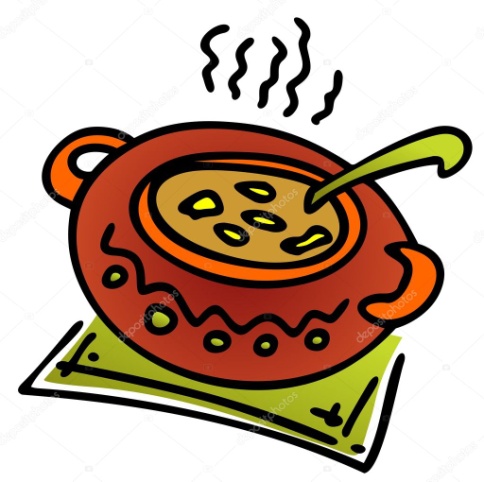 Týden od 16.5. –20.5. 2022 Změna jídelníčku vyhrazena, přejeme vám DOBROU CHUŤ   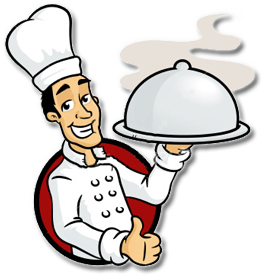 